АДМИНИСТРАЦИЯ МУНИЦИПАЛЬНОГО ОБРАЗОВАНИЯНАЗИЕВСКОЕ ГОРОДСКОЕ ПОСЕЛЕНИЕКИРОВСКОГО МУНИЦИПАЛЬНОГО РАЙОНАЛЕНИНГРАДСКОЙ ОБЛАСТИР А С П О Р Я Ж Е Н  И Еот 31 августа 2017 года  № 16О подготовке программ комплексного развития муниципального образования Назиевское городское поселение Кировского муниципального района Ленинградской области  В целях реализации генерального плана муниципального образования Назиевское городское поселение Кировского муниципального района Ленинградской области, утверждённого решением совета депутатов муниципального образования Назиевское городское поселение Кировского муниципального района Ленинградской области № 37 от 27 декабря 2012 года, в соответствии с пунктом 5.1 статьи 26 Градостроительного кодекса Российской Федерации и постановлениями Правительства Российской Федерации № 1440 от 25. 12. 2015, № 1050 от 01. 10. 2015:Приступить к разработке программы комплексного развития социальной инфраструктуры муниципального образования Назиевское городское поселение Кировского муниципального района Ленинградской области и программы комплексного развития транспортной инфраструктуры муниципального образования Назиевское городское поселение Кировского муниципального района Ленинградской области.Утвердить график разработки и утверждения программы комплексного развития социальной инфраструктуры муниципального образования Назиевское городское поселение Кировского муниципального района Ленинградской области в соответствии с Приложением 1.Утвердить график разработки и утверждения программы комплексного развития транспортной инфраструктуры муниципального образования Назиевское городское поселение Кировского муниципального района Ленинградской области в соответствии с Приложением 2.Директору муниципального казенного учреждения «Управление хозяйственного обеспечения и транспорта» муниципального образования Назиевское городское поселение Кировского муниципального района Ленинградской области в срок до 5 октября 2017 года заключить контракты на разработку программы комплексного развития социальной инфраструктуры муниципального образования Назиевское городское поселение Кировского муниципального района Ленинградской области и программы комплексного развития транспортной инфраструктуры муниципального образования Назиевское городское поселение Кировского муниципального района Ленинградской области.Директору муниципального казенного учреждения «Управление хозяйственного обеспечения и транспорта» муниципального образования Назиевское городское поселение Кировского муниципального района Ленинградской области в срок до 01 ноября 2017 года представить к утверждению программы комплексного развития социальной инфраструктуры муниципального образования Назиевское городское поселение Кировского муниципального района Ленинградской области и программы комплексного развития транспортной инфраструктуры муниципального образования Назиевское городское поселение Кировского муниципального района Ленинградской области.Копию настоящего распоряжения направить в комитет по архитектуре и градостроительству Ленинградской области.Контроль за исполнением настоящего распоряжения возложить на заместителя главы администрации. Глава администрации								О. И. КибановРазослано: Дело-2, МКУ "УХОиТ", комитет по архитектуре и градостроительству ЛОПриложение 1к распоряжением главы администрации муниципального образования Назиевское городское поселение Кировского муниципального района Ленинградской области № 16 от «31» августа 2017График разработки и утвержденияпрограммы комплексного развития социальной инфраструктуры муниципального образования Назиевское городское поселение Кировского муниципального района Ленинградской области Приложение 2к распоряжением главы администрации муниципального образования Назиевское городское поселение Кировского муниципального района Ленинградской области № 16 от «31» августа 2017График разработки и утвержденияпрограммы комплексного развития транспортной инфраструктуры муниципального образования Назиевское городское поселение Кировского муниципального района Ленинградской области№ п/пМероприятияСроки исполненияСроки исполненияОтветственный исполнитель№ п/пМероприятияПланФактОтветственный исполнитель1.Принятие решения о разработке Программы31. 08. 2017О. И. Кибанов2.Направление копии решения о разработке Программы в комитет по архитектуре и градостроительству Ленинградской области05. 09. 2017С. П. Басков3.Подготовка копий муниципальных программ, информации о государственных программах, инвестиционных проектах, предусматривающих создание объектов социальной инфраструктуры на территории поселения, иных исходных данных, необходимых для разработки Программы15. 09. 2017С. В. Гудкова4.Проведение конкурсных процедур в соответствии с Федеральным законом
№ 44-ФЗ от 05.04.2013; заключение муниципального контракта на выполнение работ по разработке проекта Программы05. 10. 2017С. П. Басков5.Направление информации о заключении муниципального контракта на выполнение работ по разработке проекта Программы в комитет по архитектуре и градостроительству Ленинградской области10. 10. 2017С. П. Басков6.Размещение проекта Программы на официальном сайте органа местного самоуправления в сети «Интернет»01. 11. 2017С. В. Гудкова7.Направление информации о размещении проекта Программы на официальном сайте органа местного самоуправления в сети «Интернет» в комитет по архитектуре и градостроительству Ленинградской области05. 11. 2017С. В. Гудкова8.Опубликование в официальном порядке проекта Программы01. 11. 2017О. И. Кибанов9.Направление Программы для утверждения главой муниципального образования01. 11. 2017О. И. Кибанов10.Утверждение Программы главой муниципального образования30. 11. 2017О. И. Кибанов11.Направление информации об утверждении Программы и копии Программы в комитет по архитектуре и градостроительству Ленинградской области01. 12. 2017С. В. Гудкова12.Размещение Программы в федеральной государственной информационной системе территориального планирования (ФГИС ТП)01. 12. 2017С. В. Гудкова13.Направление информации о размещении Программы в федеральной государственной информационной системе территориального планирования (ФГИС ТП) в комитет по архитектуре и градостроительству Ленинградской области15. 12. 2017С. В. Гудкова№ п/пМероприятияСроки исполненияСроки исполненияОтветственный исполнитель№ п/пМероприятияПланФактОтветственный исполнитель1.Принятие решения о разработке Программы31. 08. 2017О. И. Кибанов2.Направление копии решения о разработке Программы в комитет по архитектуре и градостроительству Ленинградской области05. 09. 2017С. П. Басков3.Подготовка копий муниципальных программ, информации о государственных программах, инвестиционных проектах, предусматривающих создание объектов транспортной инфраструктуры на территории поселения, иных исходных данных, необходимых для разработки Программы15. 09. 2017С. В. Гудкова4.Проведение конкурсных процедур в соответствии с Федеральным законом
№ 44-ФЗ от 05.04.2013; заключение муниципального контракта на выполнение работ по разработке проекта Программы05. 10. 2017С. П. Басков5.Направление информации о заключении муниципального контракта на выполнение работ по разработке проекта Программы в комитет по архитектуре и градостроительству Ленинградской области10. 10. 2017С. П. Басков6.Размещение проекта Программы на официальном сайте органа местного самоуправления в сети «Интернет»01. 11. 2017С. В. Гудкова7.Направление информации о размещении проекта Программы на официальном сайте органа местного самоуправления в сети «Интернет» в комитет по архитектуре и градостроительству Ленинградской области05. 11. 2017С. В. Гудкова8.Опубликование в официальном порядке проекта Программы01. 11. 2017О. И. Кибанов9.Направление Программы для утверждения главой муниципального образования01. 11. 2017О. И. Кибанов10.Утверждение Программы главой муниципального образования30. 11. 2017О. И. Кибанов11.Направление информации об утверждении Программы и копии Программы в комитет по архитектуре и градостроительству Ленинградской области01. 12. 2017С. В. Гудкова12.Размещение Программы в федеральной государственной информационной системе территориального планирования (ФГИС ТП)01. 12. 2017С. В. Гудкова13.Направление информации о размещении Программы в федеральной государственной информационной системе территориального планирования (ФГИС ТП) в комитет по архитектуре и градостроительству Ленинградской области15. 12. 2017С. В. Гудкова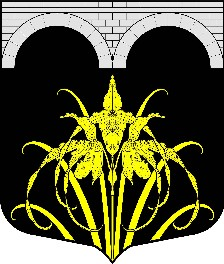 